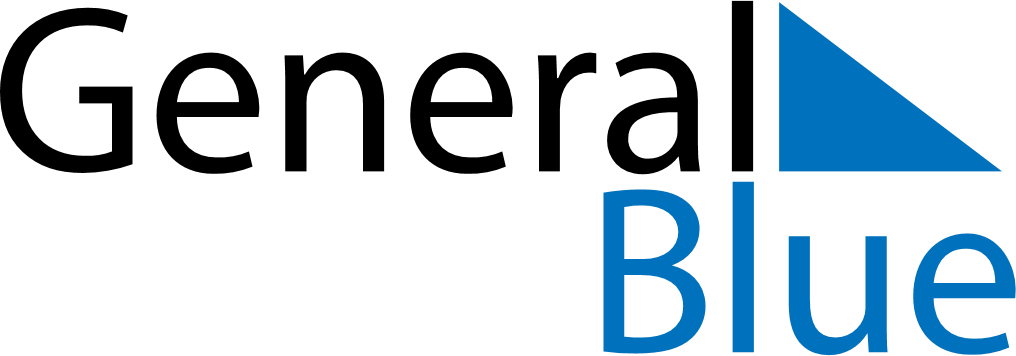 June 2018June 2018June 2018June 2018June 2018June 2018BoliviaBoliviaBoliviaBoliviaBoliviaBoliviaSundayMondayTuesdayWednesdayThursdayFridaySaturday1234567891011121314151617181920212223Andean New Year24252627282930NOTES